Как записать ребенка в детский сад в 2023 году:пошаговая инструкция для родителей(законных представителей)         Каждый ребенок имеет право на место в детском саду. Для записи и включения в очередь необходимо подать заявление — заполнять его можно непосредственно с момента рождения. Выбрать можно три детских  садика в соответствии с местом жительства  (http://dubroo61.ucoz.ru/index/lokalnye_akty/0-141).       На каждого ребенка подается отдельное заявление. То есть при рождении двойни, тройни и т.д., заполнить придется несколько заявлений. Не получится указать несколько детей в одном документе.        После подачи документов необходимо будет дождаться появления места в садике, при этом будет выдано направление в конкретное дошкольное учреждение, куда нужно будет подать документы для зачисления.У родителей есть возможность встать в очередь в детский сад2 способами:через личный прием специалиста по дошкольному воспитанию  Дубовского районного отдела образования;с помощью подачи электронного заявления через сайт госуслуг.Как подать документы на запись в детский садик, какие потребуются документы и как заполнить заявление в онлайн режиме через портал — предлагаем простую пошаговую инструкцию ниже, которая поможет выполнить необходимые действия, чтобы включить ребёнка в очередь на место в дошкольном учреждении.Если ребенок записывается в детский сад при личном посещении, то при себе нужно иметь следующие документы:заявление (можно заполнить непосредственно при подаче документации);паспорт одного из родителей;свидетельство о рождении ребёнка;документ о праве на льготу;документ о праве на зачисление в особые группы по состоянию физического или психологического здоровья.Чтобы встать в очередь через Портал госуслуг,потребуются следующие документы:паспорт одного из родителей, который будет подавать заявление через свою учетную запись на госуслугах;свидетельство о рождении ребенка, которого нужно записать в садик;документы о праве на льготу, приоритетное зачисление в сад (если есть);документ о необходимости зачисления в особую группу по состоянию здоровья.Запись в детский сад через госуслуги удобно тем, что можно в дальнейшем легко отслеживать также в онлайн режиме через Портал, насколько быстро продвигается очередь.Кроме того, можно внести изменения в поданное заявление также онлайн через сайт госуслуг или отменить его.Удобный способ постановки ребенка в очередь на детский сад — это подача электронного заявления через сай госуслуг. Для этого необходимо иметь подтвержденную учетную запись на Портале.Если ее нет, то необходимо зарегистрироваться — это займет пару минут.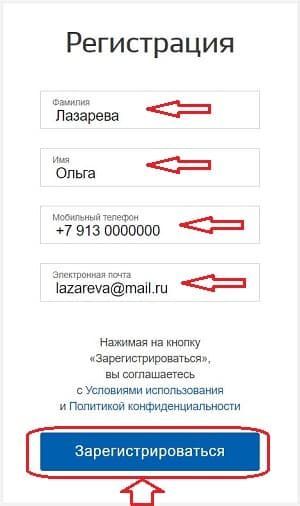 Далее нужно будет подтвердить свою личность одним из возможных способов:онлайн через банк — перечень банков ограничен;с помощью электронной подписи;при личном посещении МФЦ;через Почту России.Инструкция для подтверждения личности владельца учетной записи на сайте госуслуг — инструкция.Чтобы узнать, есть ли возможность электронной постановки в очередь в конкретном регионе, необходимо зайти в свой личный кабинет, введя логин и пароль и проверить наличие услуги «запись в детский сад».Название нужной услуги можно ввести в строку поиска либо перейти по прямой ссылке.В процессе подачи документов через госуслуги нужно будет указать:данные о себе и ребенке;год зачисления (желаемый, не факт, что ребенка зачислят в садик в этот год);наличие приоритетного право на зачисление (без очереди или в первую очередь);специфику группы (если есть показания по здоровью);три дошкольных учреждения по месту жительства, куда родителя хотят зачислить ребенка.Пошаговая инструкцияШаг 1. Перейти на услугу записи ребенка в садик — ссылка.Шаг 2. Нажать кнопку «Заполнить заявление» — синяя кнопка справа.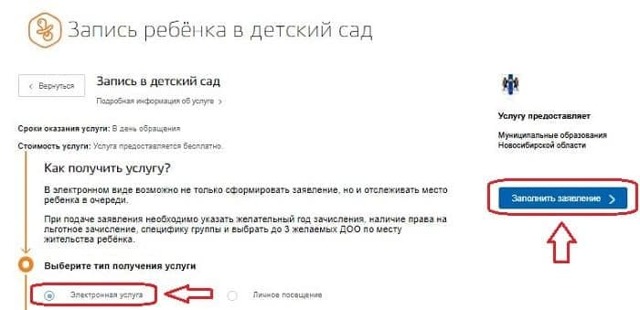 Шаг 3. Проверить личные данные.В первом и втором разделе электронного заявления автоматически указываются данные из персональных настроек личного кабинета на сайте госуслуг. Необходимо проверить, что вся информация заполнена верно. Для изменения нужно нажать «изменить данные профиля».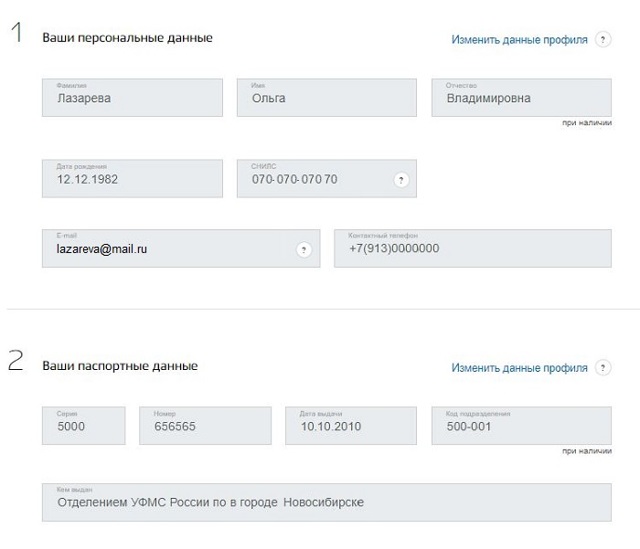 Шаг 4. Указать, кем является заявитель — мать, отец или иное лицо.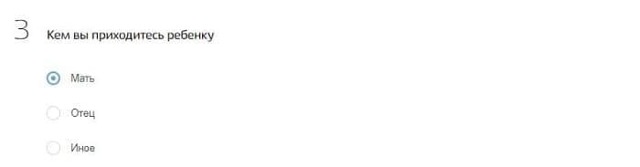 Шаг 5. Заполнить персональные данные ребенка.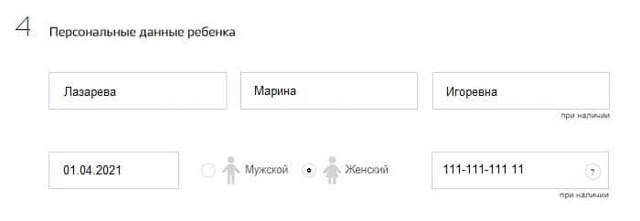 Шаг 6. Заполнить реквизиты свидетельства о рождении.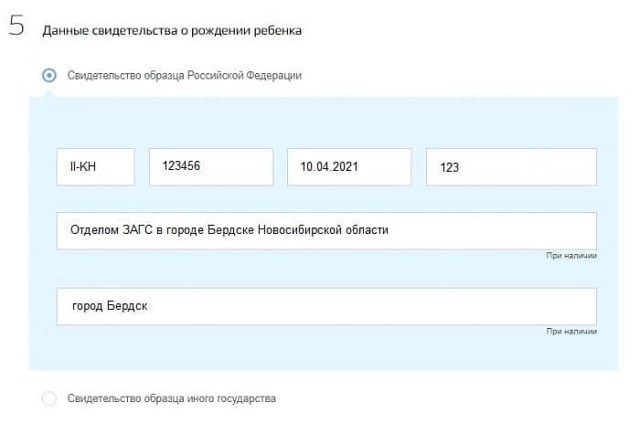 Шаг 7. Указать место жительства.Выбор детского сада проводится в зависимости от указанного адреса.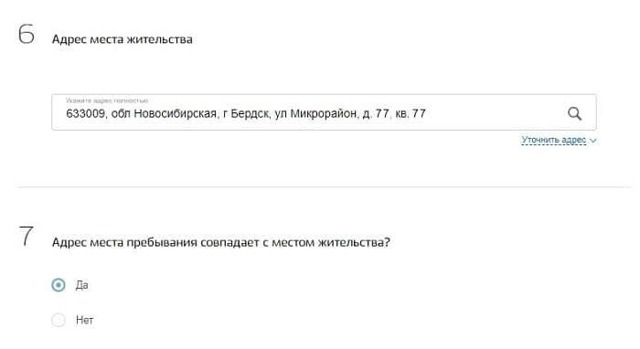 Можно указать три ДОУ, ближайшие к месту жительства. При этом галочкой отметить тот детский сад, который интересен в первую очередь (на случай, если будут свободные места во всех выбранных ДОУ на дату зачисления).Также можно отметить пункт о предложении другого садика, если на желаемую дату зачисления не будет свободных мест в выбранном.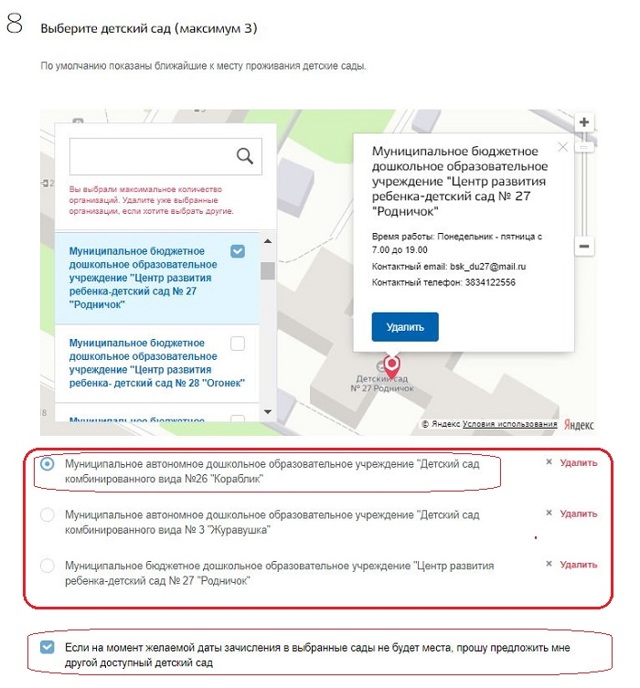 Шаг 9. Указать дату зачисления и особые условия.Как правило, ребенка отправляют в детский сад при достижении возраста 2-3 лет.Специфику группы указают родители тех детей, у которых есть особые указания по медицинскому заключению — ограничения по физическому или психологическому здоровью. Специфику группы можно будет выбрать только после указания детского сада.Если есть льготы на зачисление в садик без очереди или в приоритетном праве, то нужно отметить пункт «да» и указать вид льготы.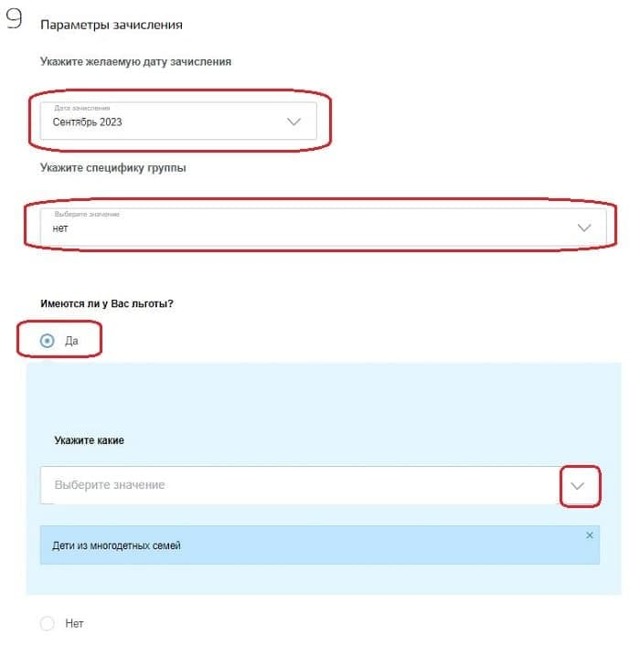 Шаг 10. Загрузить сканы документов.Загрузить нужно следующие виды документов для постановки в очередь в детский сад:паспорт родителя (или документ о праве представления интересов ребенка, если заявление подает не родитель);свидетельство о рождении;документы о льготе;документы о зачислении в особые группы.Для загрузки документации нужно нажать ссылку «загрузить вручную».Шаг 11. Отправить заявление.Перед отправкой заявления на запись в детский сад, нужно поставить две галочки о согласии на обработку данных и подтверждение правильности заполненных сведений.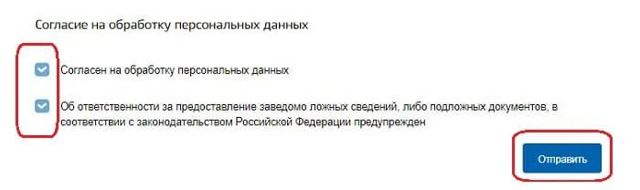 После отправки электронной формы заявитель получит на электронную почту или в мобильное приложение подтверждение принятия документов.Далее можно отслеживать очередь, проверять, насколько быстро она продвигается.Как проверить очередь?Родитель ребенка, подавший заявление о записи в детский сад и постановки в очередь, может через госуслуги проверять ее продвижение.Для этого нужно воспользоваться следующей услугой — ссылка.Проверить очередь может только тот родитель, который подавал заявление.После перехода по ссылке нужно нажать «Проверить заявление», далее выбрать конкретное заявление, подаваемое на запись в садик, и получить нужную информацию.Как отменить или изменить заявление?          После отправки заявления в него в любой момент можно внести изменения. Изменить информацию может только тот родитель, которые изначально обращался для записи.Изменять можно не все поля, а только те, которые будут активными для исправления. Например, можно изменить специфику группы ДОУ.Для корректировки данных необходимо перейти на страницу оказания услуги — прямая ссылка и нажать синюю кнопку «Изменить заявление».Далее будут указаны поданные ранее документы, нужно выбрать нужный, зайти в него и отредактировать необходимые данные.Поданное заявление можно также отменить. Сделать это также может только тот родитель, которые изначально обращался с документами для постановки в очередь.Для отмены нужно перейти по ссылке и следовать инструкции.ПРИЛОЖЕНИЕ №1Информация о ДОУ Дубовского района№ п/пНаименование ДООФактический адрес, телефонРуководитель1Муниципальное бюджетное дошкольное образовательное учреждение детский сад №1 «Красная шапочка»347410, с. Дубовское, ул.Ленина, д.110тел.88637751045http://mbdou1-krasnaya-shapochka.narod.ru/Медведева Светлана Алексеевна2Муниципальное бюджетное дошкольное образовательное учреждение детский сад №3 «Ромашка»347410, с.Дубовское, пер.Баррикадный,78тел.:88637751634http://mbdou-ds3.3dn.ru/ПарафиеваНатальяЮрьевна3Муниципальное бюджетное дошкольное образовательное учреждение детский сад №6 «Золушка»347410, с. Дубовское, ул.Ленина, д.22-а/24тел.:88637720492http://dubovka-zoluska.ucoz.ru/Топрокова Ирина Васильевна 4Муниципальное бюджетное дошкольное образовательное учреждение детский сад №11 «Колосок»347417, Дубовский р-он, х.Романов, ул.Молодежная, д.36тел.: 8(86377) 5-49-67http://mbdou11-kolosok.ucoz.net/Иванова Ирина Вячеславовна 5Муниципальное бюджетное дошкольное образовательное учреждение детский сад №9 «Теремок»347421,  Дубовский район, х.Вербовый Лог, пер.Больничный, д.3тел.:8(86377) 5-91-20http://dsn9teremok.jimdo.com/КафтановаГалинаАлексеевна6Муниципальное бюджетное дошкольное образовательное учреждение детский сад №16 «Золотая рыбка»347425, Дубовский р-он,ст-ца Малая Лучка, пер.Детский, д.7тел.: 8(86377) 5-47-03http://dszolotajaribka.jimdo.com/ ХвостоваГалинаАлександровна7Муниципальное бюджетное дошкольное образовательное учреждение детский сад №10 «Берёзка»347420,  Дубовский р-он, х.Щеглов, ул.Садовая, д.39тел.: 8(86377) 5-46-66http://dsn10berezka.jimdo.com/ ЧувильдееваСветланаВладимировна8Муниципальное бюджетное дошкольное образовательное учреждение детский сад №7 «Морячок»347423,  Дубовский р-он,ст-ца Жуковская, ул. Ленина, д.5-ател.: 8(86377) 5-72-11http://dsmorjachok.jimdo.com/ГубальАннаНиколаевна9Муниципальное бюджетное дошкольное образовательное учреждение детский сад №20 «Золотой ключик»347414, Дубовский р-он, х.Сиротский, ул.Лесная, д.25тел.: 8(86377) 55-2-01http://zolotoyklucik.jimdo.com/Бартеньева Надежда Владимировна10Муниципальное бюджетное дошкольное образовательное учреждение детский сад №19 «Солнышко»347401,  Дубовский р-он, х.Гуреев,ул. Кооперативная, д.6тел.: 8(86377) 53-4-11http://dsn19solnishko.jimdo.com/МатасоваЕленаВладимировна11Муниципальное бюджетное дошкольное образовательное учреждение детский сад №17 «Ручеёк»347400, Дубовский р-он,х.Семичный, ул. Центральная, д.2тел.: 8(86377) 5-48-36http://dsrucheek.jimdo.com/СтолбуноваАлександраСергеевна